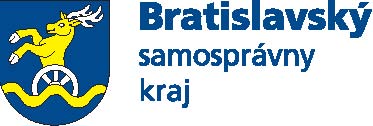 Pracovná ponuka: referent Oddelenia stratégie a územného rozvoja  - analytik/stratég/regionalista v oblasti udržateľnej mobility na Bratislavskom samosprávnom kraji, Sabinovská 16, 
820 05 Bratislava Miesto práce:   Sabinovská 16, 820 05 BratislavaPonúkaný plat: od 1350 EUR (podľa praxe a pracovných skúseností)Termín nástupu: ASAPDruh pracovného pomeru: na dobu určitú do 30.10.2022 s možným predĺženímNáplň práce, informácie o pracovnom mieste:Tvorba, zber, spracovávanie a aktualizácia dát dôležitých pre rozvoj kraja v kontexte udržateľnej mobility;Hodnotenie pripravovaných politík odboru dopravy, Bratislavskej integrovanej dopravy a investícií kraja v oblasti dopravy v kontexte udržateľnej mobility;Tvorba analytických podkladov a prognóz pre kvalitné rozhodovanie („evidence-based policy“);Prenos najlepších skúseností zo zahraničia do podkladových materiálov a odporúčaní;Vytváranie dlhodobých cieľov a smerovaní, ktoré budú v súlade so stratégiami národných a nadnárodných dokumentov;Implementácia a dodržiavanie jednotlivých cieľov, stratégií a politík;Koordinácia aktivít v oblasti dopravy na území a mimo kraja a zapájanie a prepájanie aktérov zo štátnej správy, hl. m. SR BA, MČ BA a z miest a obcí Bratislavského kraja, akademickej obce, mimovládneho, neziskového a súkromného sektora pre lepšiu koordináciu a implementáciu regionálnej politiky kraja;Vytváranie strategických dokumentov pre BSK s dôrazom na regionálny rozvoj a hlavne oblasť udržateľnej mobility;Príprava strategických dokumentov BSK v nadväznosti na prípravu programového obdobia  2020+;                                                                                Komunikácia a spolupráca so subjektmi Bratislavského kraja zapojenými do regionálneho rozvoja;Spolupráca s ostatnými odbormi BSK pri príprave rozvojových zámerov a projektov uchádzajúcich sa o nenávratný finančný príspevok z európskych štrukturálnych a investičných fondov a podporných programov;Spolupráca s riadiacimi orgánmi jednotlivých ministerstiev pri monitorovaní a hodnotení operačných programov financovaných z európskych štrukturálnych a investičných fondov.Požiadavky na zamestnancaanglický jazyk - povinný (úroveň min. B2 – vyššie pokročilý) znalosť iných jazykov - nemecký jazyk (výhodou)vodičský preukaz sk. BPožadované vzdelanieVysokoškolské II. stupňaVýhoda/Absolvent odborov: Dopravné inžinierstvo, Ekonómia, Verejná správa a regionálny rozvoj, Priestorové plánovanie, Územný rozvoj, Geografia - Humánna geografia a demografia v štátnej správe a samospráve a Regionálna geografia, rozvoj regiónov a európska integrácia. Fakulta prevádzky a ekonomiky dopravy a spojov Žilinská univerzita v ŽilineEkonomická univerzita v Bratislave – Národohospodárska fakultaPrírodovedecká fakulta UK v BratislaveSTU - Ústav manažmentuPožadovaná prax
Prax v oblasti dopravy je veľkou výhodouVýhoda/ tvorba strategických dokumentov, koncepcií, socio-ekonomických analýzVýhoda/ programovanie operačných programov financovaných z EÚ fondovOsobnostné predpoklady, ďalšie požiadavky:Analytické, strategické a koncepčné myslenie, zodpovednosť, precíznosť, vysoké pracovné nasadenie, tímová práca, cieľavedomosť, samostatnosť Výhody:stabilné zamestnanie v regionálnej samosprávepráca v mladom a energickom kolektíveprogram vzdelávania podporujúci zvyšovanie kvalifikácie v odbore a odborný rastVašu žiadosť, motivačný list a životopis prosím zašlite na adresu: melania.durdovanska@region-bsk.sk   a martin.hakel@region-bsk.sk do 10.12.2020Pokiaľ vyhovujete profilu hľadanej pozície, budeme Vás kontaktovať elektronicky a pozveme Vás na osobné stretnutie. Kontaktná osobaMgr. Martin Hakel, BA, 02/48264 824, martin.hakel@region-bsk.sk 